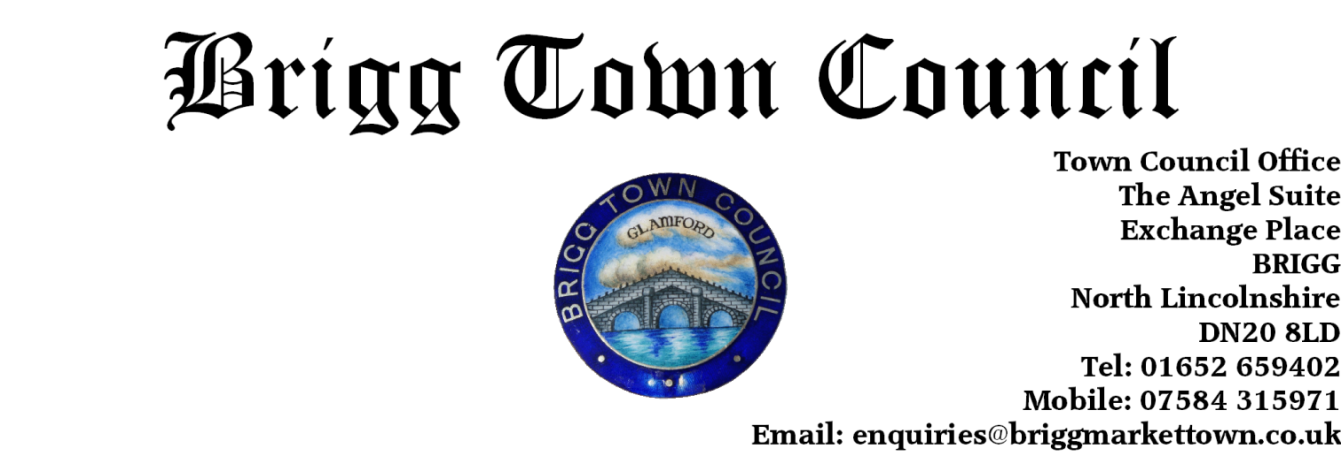 GRANT APPLICATION FORMGROUP APPLICATIONSAPPROVED BY BRIGG TOWN COUNCILMAY 2020A1)	a) NAME OF APPLICANT and CONTACT DETAILS	Organisation Name / or Event Name………………………………………………………………………	Organisation Address……………………………………………	……………………………………….	Postcode ……………….Contact details for Main Contact PersonName 	………………………………………………………..	Position within Organisation	……………………………………	Address	…………………………………………………………	(if different from above)	……………………………………….	Postcode………………….Telephone Number	……………………………………………	E.Mail 			……………………………………………2.	ORGANISATION – ADDITIONAL INFORMATION.	a)  What is the purpose of your organisation?	b) How many members do you have?	c) How many of your members live in Brigg?d) How does your organisation serve / benefit the community of Brigg?3)	PURPOSE OF THE APPLICATION	a) i)	Outline the purpose of your application.	ii) For a major event – provide date(s), venue, location etc.4)	a) Outline the projected expenditure.	b) Provide details of any other funding streams secured or applied for.c) Provide details of your organisation’s financial contribution toward the purchase / event / project.Signed………………………………………………Dated……………Position within the organisation.Final reminderPlease ensure that you enclose:Current financial positionLast full set of audited accountsEstimates in support of the expenditure proposed.